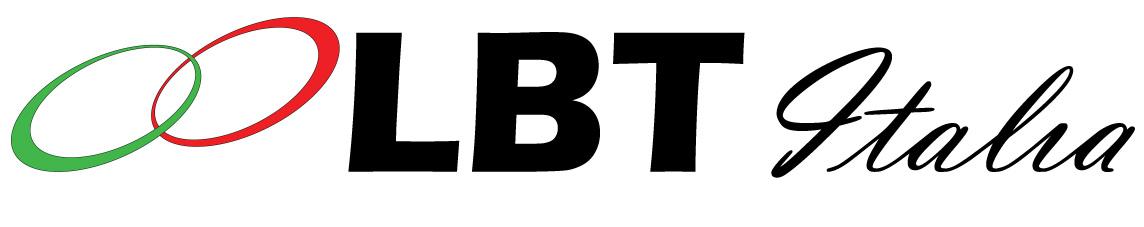 INAF - LBT CALL FOR AO PROGRAMS
Period Sept. 2021 - July 2022Deadline: June 18th, 2021, 24pm CESTSEND THIS FORM TO LBT-ITALIA@INAF.IT7. AO Targets and referencesCopy&paste the following table for each target(max 5 targets and 8hrs total exp time).* Here MUST be reported the minimal performance required to achieve the science goal identified in the proposal justification. Please use the SOUL SR-calculator in order to check if the performances are achievable with the selected AO reference. See section 3 of SOUL-T06 (Performance DOC) for the full set of tools.1. Title2. Abstract3. Number of requested hours:4. Principal investigator4. Principal investigator5. Co-investigators (name and institution)Name:Institute:Address:e-mail:Phone:4. Description of the programme (2 pages + ≤1 page for references, tables and figures)5. Observational strategy and justification of instrumental setup and of requested time (net exposition time WITHOUT overheads), including night time calibration.6. Strategy and needs for calibration. e.g. Are PSF stars required? If PSF stars are required when will they be observed relative to the science target.  Will the AO loop be closing on the target or an off-axis guide source. If the latter, what is the required performance on the target (anisoplanatism).Target NameAR00:00:00.00DEC00:00:00.00Exp Time [min]Type (resolved/ unresolved)Reference NameAng. Sep. [arcsec]AR00:00:00.00DEC00:00:00.00Mag.(Vega R or I)Type (Stellar or extendedSpectral Type,or Colorif extended specify obj size and type [arcsec]e. g. Multiple star, AGN, satellite,...separated 0.4asecMinimal AO Performances (one requirement only) *Minimal AO Performances (one requirement only) *Minimal AO Performances (one requirement only) *Minimal AO Performances (one requirement only) *Minimal AO Performances (one requirement only) *PSF FWHM [mas]PSF FWHM [mas]𝝺 [𝝁m]Strehl ratioStrehl ratio𝝺 [𝝁m]PSF contrastPSF contrast𝝺 [𝝁m] Distance from peak [mas]Distance from peak [mas]8. Report about previous use of LBT time and publications.8a. If this proposal is a part of a PhD thesis, write here the name of the student, the thesis title and briefly describe the relevance of these observations for the thesis goals.8b. Is this, or a similar application submitted to other time allocation committees (e.g. ESO, TNG-CAT, ITP)? If yes, please specify which and explain if and why the proposals should be considered complementary.